DSWD DROMIC Report #4 on Severe Tropical Storm “AURING”as of 20 February 2021, 6PMSituation OverviewIssued at 05:00 pm, 20 February 2021 "AURING" SLIGHTLY WEAKENS AS IT BEGINS TO MOVE NORTHWESTWARD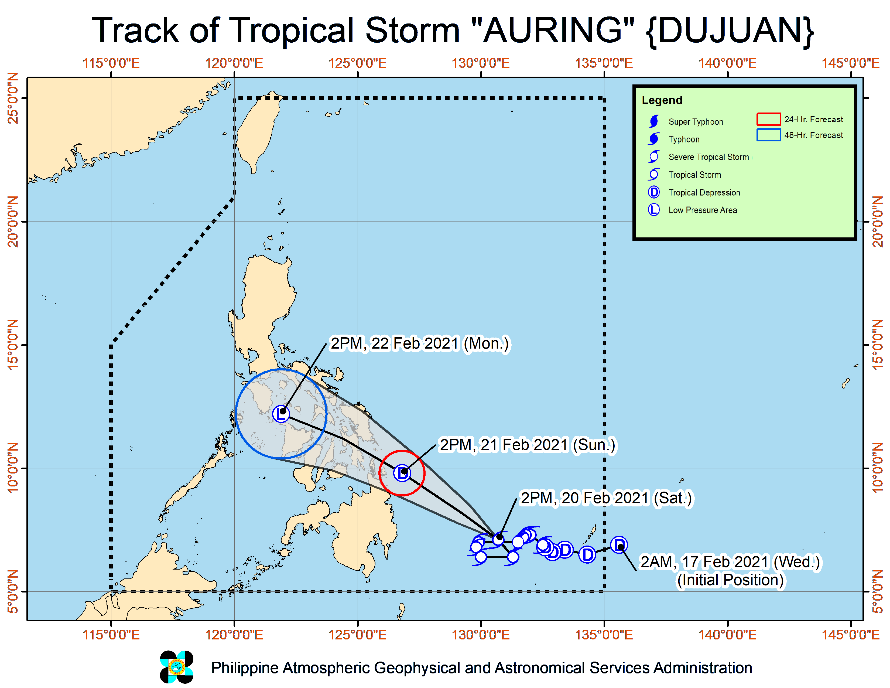 Heavy Rainfall: Until tonight: Light to moderate with at times heavy rains over Caraga and Eastern Visayas.Tomorrow (21 February): Moderate to heavy rains over Dinagat Islands, Surigao del Norte, and Eastern Visayas. Light to moderate with at times heavy rains over Northern Mindanao, Bicol Region, MIMAROPA, Quezon, and the rest of Visayas and Caraga.On Monday Light to moderate with at times heavy rains over Bicol Region, MIMAROPA, Western Visayas, Cagayan, Isabela, Aurora, and the southern portion of Quezon due to the combined effects of the weather disturbance and the Shear Line.Under these conditions, scattered to widespread flooding (including flash floods) and rain-induced landslides are likely during heavy or prolonged rainfall especially in areas that are highly or very highly susceptible to these hazards as identified in hazard maps. Adjacent or nearby areas may also experience flooding in the absence of such rainfall occurrence due to surface runoff or swelling of river channels. PAGASA Regional Services Divisions may issue local thunderstorm/rainfall advisories and heavy rainfall warnings while the Hydrometeorology Division and River Basin Flood Forecasting and Warning Centers may issue General Flood Advisories and Basin Flood Bulletins as appropriate.Strong Winds: In the next 24 hours, the combined effects of the surge of the Northeast Monsoon and Tropical Storm “AURING” will bring strong to gale-force winds over the areas where Tropical Cyclone Wind Signal (TCWS) #1 is in effect, as well as over the rest of Visayas, Bicol Region, CALABARZON, and Mindoro Provinces, Marinduque, Romblon, and the northern portion of Palawan (including Calamian, Cuyo, and Kalayaan Islands). Strong breeze to near-gale conditions is also likely over the rest of Luzon.Hazards affecting coastal waters: In the next 24 hours, rough to high seas (2.8 to 6.0 m) will be experienced over the seaboards of areas under TCWS. Rough to very rough seas (2.8 to 5.0 m) will prevail over the eastern and southern seaboards of Southern Luzon and the remaining seaboards of Visayas. Rough seas (2.5 to 4.0 m) will prevail over the northern and western seaboards of Mindanao and the remaining seaboards of Luzon. Sea travel is risky for all types of sea vessels over these waters.Moderate to rough seas (1.2 to 3.0 m) will be experienced over the remaining seaboards of the country. Mariners of small seacrafts are advised to take precautionary measures when venturing out to sea. Inexperienced mariners should avoid navigating in these conditions.Track: Moderate to rough seas (1.2 to 3.0 m) will be experienced over the remaining seaboards of the country. Mariners of small seacrafts are advised to take precautionary measures when venturing out to sea. Inexperienced mariners should avoid navigating in these conditions.“AURING” is more likely to weaken to tropical depression before it makes landfall over Caraga.At 4:00 PM today, the center of Tropical Storm "AURING" was estimated based on all available data at 440 km East Southeast of Hinatuan, Surigao del Sur (07.3 °N, 130.2 °E )     Source: DOST-PAGASA Severe Weather BulletinStatus of Affected Families / PersonsA total of 1,410 families or 5,475 persons were affected in 40 barangays in Regions XI and CARAGA (see Table 1).Table 1. Number of Affected Families / Persons         Note: Ongoing assessment and validation being conducted. Source: DSWD-FOs XI and CARAGAStatus of Displaced Families / PersonsInside Evacuation CentersThere are 1,297 families or 5,054 persons currently taking temporary shelter in 37 evacuation centers in Regions XI and CARAGA (see Table 2).Table 2. Number of Displaced Families / Persons Inside Evacuation Centers  Note: Ongoing assessment and validation being conducted. Source: DSWD-FOs XI and CARAGAOutside Evacuation CentersA total of 71 families or 261 persons sought shelter with their relatives and/or friends in Regions XI and CARAGA (see Table 3).Table 3. Number of Displaced Families / Persons Outside Evacuation CentersNote: Ongoing assessment and validation being conducted.Source: DSWD-FOs XI and CARAGADamaged Houses There are 44 houses partially damaged by the Severe Tropical Storm “Auring” (see Table 4).Table 4. Number of Damaged HousesNote: Ongoing assessment and validation being conducted.Source: DSWD-FO CARAGAAssistance Provided A total of ₱179,000.00 worth of assistance was provided by the LGUs to the affected families; (see Table 5).Table 5. Cost of Assistance Provided to Affected Families / PersonsSource: DSWD-FO CARAGAStatus of Prepositioned Resources: Stockpile and Standby FundsThe DSWD Central Office (CO), Field Offices (FOs), and National Resource Operations Center (NROC) have stockpiles and standby funds amounting to ₱1,258,822,330.15 with breakdown as follows (see Table 2):Standby FundsA total of ₱502,446,273.45 standby funds in the CO and FOs. Of the said amount, ₱459,860,852.15 is the available Quick Response Fund (QRF) in the CO.StockpilesA total of 306,411 family food packs (FFPs) amounting to ₱139,929,039.17, other food items amounting to ₱203,974,340.89 and non-food items (FNIs) amounting to ₱412,472,676.64 are available.Table 2. Available Stockpiles and Standby FundsNote: The Inventory Summary is as of 20 February 2021, 4PM.Source: DRMB and NRLMBSituational ReportsDSWD-DRMBDSWD-FO CARDSWD-FO CALABARZONDSWD-FO VDSWD-FO VIDSWD-FO VIIDSWD-FO VIIIDSWD-FO XDSWD-FO XIIDSWD-FO XIDSWD-FO CARAGA*****The Disaster Response Operations Monitoring and Information Center (DROMIC) of the DSWD-DRMB is closely monitoring the effects of Severe Tropical Storm “Auring” and is coordinating with the concerned DSWD Field Offices for any significant updates.Prepared by:									MARIEL B. FERRARIZ	JEM ERIC F. FAMORCAN			LESLIE R. JAWILIReleasing OfficerPHOTO DOCUMENTATION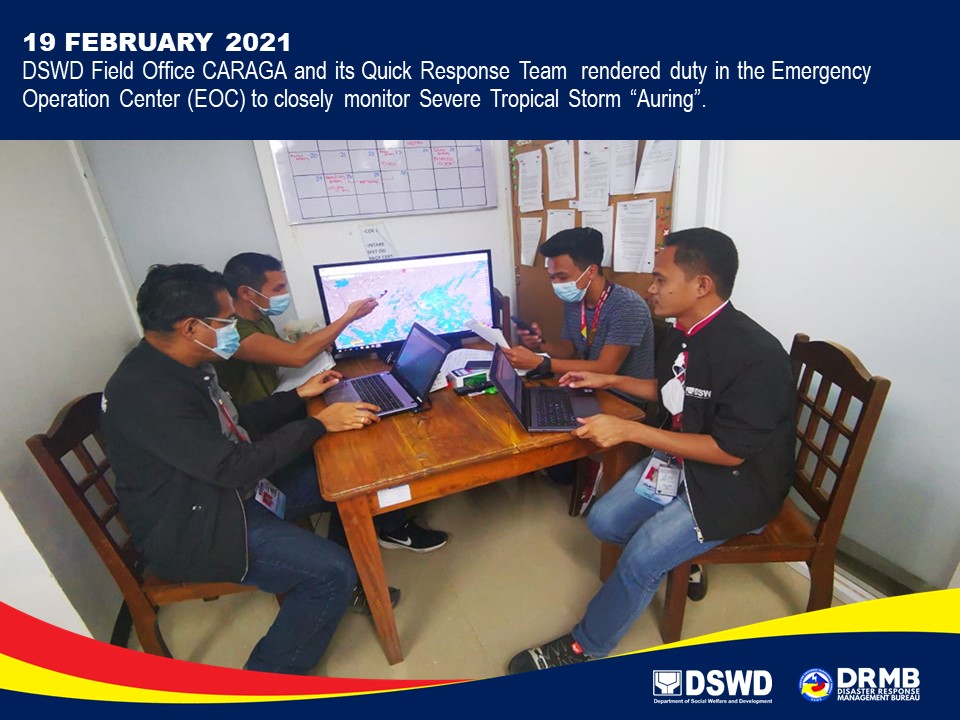 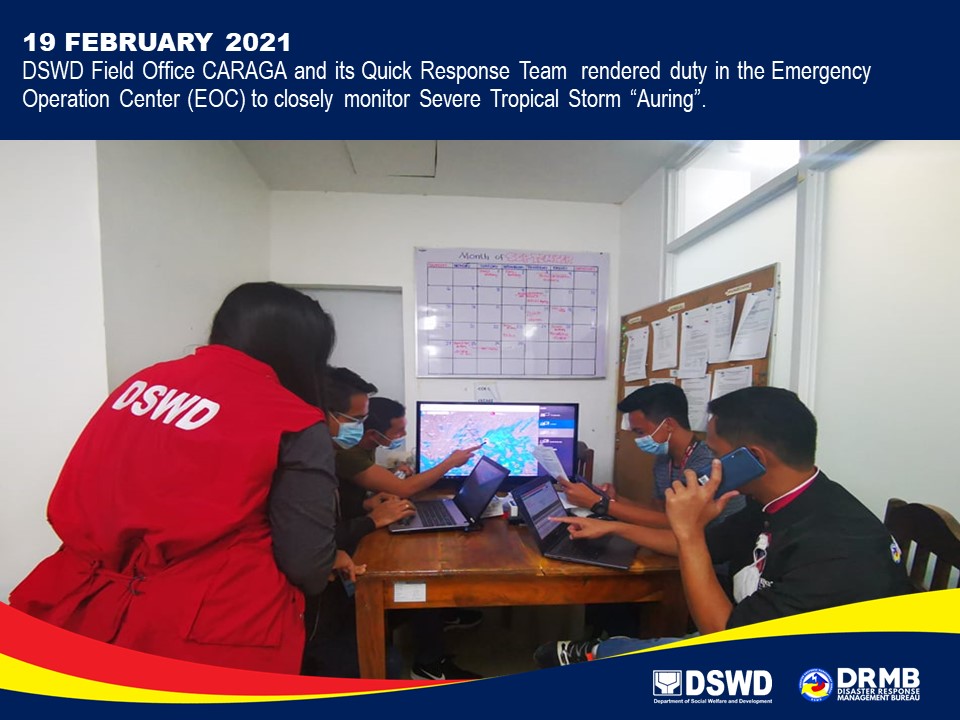 REGION / PROVINCE / MUNICIPALITY REGION / PROVINCE / MUNICIPALITY  NUMBER OF AFFECTED  NUMBER OF AFFECTED  NUMBER OF AFFECTED REGION / PROVINCE / MUNICIPALITY REGION / PROVINCE / MUNICIPALITY  Barangays  Families  Persons GRAND TOTALGRAND TOTAL                      40         1,410         5,475 REGION XIREGION XI                      12            362         1,321 Compostella ValleyCompostella Valley                      10            345         1,246 Mawab                        2              32            119 New Bataan                        8            313         1,127 Davao OrientalDavao Oriental                        2              17              75 Banaybanay                        1              11              48 Caraga                        1                6              27 CARAGACARAGA                      28         1,048         4,154 Surigao del NorteSurigao del Norte                        5            309         1,142 General Luna                        2            115            474 Pilar                        2              90            368 Tagana-an                        1            104            300 Surigao del SurSurigao del Sur                      23            739         3,012 Bayabas                        7            321         1,295  Carmen                        1              14              39 Carrascal                        3              55            209 Cortes                        1            121            556 Lanuza                        1                5              29 San Agustin                        5              51            220 Tago                        3              12              65 City of Tandag (capital)                        2            160            599 REGION / PROVINCE / MUNICIPALITY REGION / PROVINCE / MUNICIPALITY  NUMBER OF EVACUATION CENTERS (ECs)  NUMBER OF EVACUATION CENTERS (ECs)  NUMBER OF DISPLACED  NUMBER OF DISPLACED  NUMBER OF DISPLACED  NUMBER OF DISPLACED REGION / PROVINCE / MUNICIPALITY REGION / PROVINCE / MUNICIPALITY  NUMBER OF EVACUATION CENTERS (ECs)  NUMBER OF EVACUATION CENTERS (ECs)  INSIDE ECs  INSIDE ECs  INSIDE ECs  INSIDE ECs REGION / PROVINCE / MUNICIPALITY REGION / PROVINCE / MUNICIPALITY  NUMBER OF EVACUATION CENTERS (ECs)  NUMBER OF EVACUATION CENTERS (ECs)  Families  Families  Persons  Persons REGION / PROVINCE / MUNICIPALITY REGION / PROVINCE / MUNICIPALITY  CUM  NOW  CUM  NOW  CUM  NOW GRAND TOTALGRAND TOTAL 43  37 1,342 1,297 5,226 5,054 REGION XIREGION XI 14  8  310  265 1,135  963 Compostella ValleyCompostella Valley 12  6  293  248 1,060  888 Mawab 1  1  27  27  99  99 New Bataan 11  5  266  221  961  789 Davao OrientalDavao Oriental 2  2  17  17  75  75 Banaybanay 1  1  11  11  48  48 Caraga 1  1  6  6  27  27 CARAGACARAGA 29  29 1,032 1,032 4,091 4,091 Surigao del NorteSurigao del Norte 5  5  303  303 1,108 1,108 General Luna 2  2  109  109  440  440 Pilar 2  2  90  90  368  368 Tagana-an 1  1  104  104  300  300 Surigao del SurSurigao del Sur 24  24  729  729 2,983 2,983 Bayabas 7  7  314  314 1,273 1,273  Carmen 1  1  14  14  39  39 Carrascal 3  3  52  52  202  202 Cortes 2  2  121  121  556  556 Lanuza 1  1  5  5  29  29 San Agustin 5  5  51  51  220  220 Tago 3  3  12  12  65  65 City of Tandag (capital) 2  2  160  160  599  599 REGION / PROVINCE / MUNICIPALITY REGION / PROVINCE / MUNICIPALITY  NUMBER OF DISPLACED  NUMBER OF DISPLACED  NUMBER OF DISPLACED  NUMBER OF DISPLACED REGION / PROVINCE / MUNICIPALITY REGION / PROVINCE / MUNICIPALITY  OUTSIDE ECs  OUTSIDE ECs  OUTSIDE ECs  OUTSIDE ECs REGION / PROVINCE / MUNICIPALITY REGION / PROVINCE / MUNICIPALITY  Families  Families  Persons  Persons REGION / PROVINCE / MUNICIPALITY REGION / PROVINCE / MUNICIPALITY  CUM  NOW  CUM  NOW GRAND TOTALGRAND TOTAL 71  71  261  261 REGION XIREGION XI 55  55  198  198 Compostella ValleyCompostella Valley 55  55  198  198 Mawab 5  5  20  20 New Bataan 50  50  178  178 CARAGACARAGA 16  16  63  63 Surigao del NorteSurigao del Norte 6  6  34  34 General Luna 6  6  34  34 Surigao del SurSurigao del Sur 10  10  29  29 Bayabas 7  7  22  22 Carrascal 3  3  7  7 REGION / PROVINCE / MUNICIPALITY REGION / PROVINCE / MUNICIPALITY NO. OF DAMAGED HOUSES NO. OF DAMAGED HOUSES NO. OF DAMAGED HOUSES REGION / PROVINCE / MUNICIPALITY REGION / PROVINCE / MUNICIPALITY  Total  Totally  Partially GRAND TOTALGRAND TOTAL 44 -  44 CARAGACARAGA 44 -  44 Surigao del NorteSurigao del Norte 31 -  31 General Luna 1  -  1 Tagana-an 30  -  30 Surigao del SurSurigao del Sur 13 -  13 Bayabas 2  -  2 Tago 11  -  11 REGION / PROVINCE / MUNICIPALITY REGION / PROVINCE / MUNICIPALITY  COST OF ASSISTANCE  COST OF ASSISTANCE  COST OF ASSISTANCE  COST OF ASSISTANCE  COST OF ASSISTANCE REGION / PROVINCE / MUNICIPALITY REGION / PROVINCE / MUNICIPALITY  DSWD  LGU  NGOs  OTHERS  GRAND TOTAL GRAND TOTALGRAND TOTAL -  179,000.00  - -  179,000.00 CARAGACARAGA -  179,000.00  - -  179,000.00 Surigao del SurSurigao del Sur -  179,000.00  - -  179,000.00 Cortes-  179,000.00 -  -  179,000.00 REGIONAL / FIELD OFFICESTANDBY FUNDSFAMILY FOOD PACKSFAMILY FOOD PACKSOTHER FOOD ITEMSNON-FOOD RELIEF ITEMSTOTAL STANDBY FUNDS & STOCKPILEREGIONAL / FIELD OFFICESTANDBY FUNDSQUANTITYTOTAL COSTTOTAL COSTTOTAL COSTTOTAL STANDBY FUNDS & STOCKPILETOTAL502,446,273.45306,411139,929,039.17203,974,340.89412,472,676.641,258,822,330.15Central Office459,860,852.15----459,860,852.15NRLMB - NROC-66,19432,066,285.0077,519,624.28189,255,977.97298,841,887.25NRLMB - VDRC-17,4457,769,025.0010,188,535.056,350,620.0024,308,180.05I3,000,000.005,4112,733,569.443,185,750.0025,541,655.0434,460,974.48II3,000,000.0015,7757,903,396.902,174,477.119,623,584.4522,701,458.46III3,000,908.307,3593,690,311.021,001,458.4615,962,362.0023,655,039.78CALABARZON3,000,000.005,6052,623,140.006,485,292.607,713,196.0519,821,628.65MIMAROPA3,967,396.5832,80514,762,250.00898,346.005,652,112.9025,280,105.48V3,000,000.0032,48913,072,389.433,061,381.5014,360,854.9033,494,625.83VI3,000,000.0738,59815,638,329.5431,756,665.5813,104,605.6963,499,600.88VII3,077,030.0014,8736,469,755.003,778,009.957,397,048.2320,721,843.18VIII3,194,543.0010,1245,372,218.3210,001,410.1228,018,576.9546,586,748.39IX570,000.0010,3475,654,532.038,911,790.2410,277,040.1125,413,362.38X1,116,679.9224,95111,577,539.0016,588,875.3831,177,178.2460,460,272.54XI3,000,000.002,3641,139,992.487,324,225.003,182,152.2514,646,369.73XII3,000,513.851,353744,150.009,221,558.299,883,691.4922,849,913.63CARAGA3,000,000.006,4231,600,525.202,180,618.1613,469,504.8720,250,648.23NCR3,000,559.001,676760,317.407,478,108.453,703,274.2814,942,259.13CAR657,790.5812,6196,351,313.412,218,214.7217,799,241.2227,026,559.93DATESITUATIONS / ACTIONS UNDERTAKEN20 February 2021The Disaster Response Management Bureau (DRMB) is closely coordinating with the concerned field offices for significant disaster response updates.All QRT members and emergency equipment are on standby and ready for deployment.DATESITUATIONS / ACTIONS UNDERTAKEN19 February 2021DSWD-FO CAR is cascading the alert advisory and 72-hr rainfall forecasts to the SWADTs of the six (6) provinces.DSWD-FO CAR ensures the availability and readiness of transport vehicles, telecommunications and generators.DSWD-FO CAR is updating the master list of all available and active evacuation centers all over the region and ensure compliance to the CCCM and IDP Protection COVID-19 guidelines and other issuances to COVID-19 response in the event of evacuation.DATESITUATIONS / ACTIONS UNDERTAKEN19 February 2021DSWD-FO CALABARZON participated in the Pre-Disaster Risk Assessment (PDRA) for STS “Auring” conducted by the Regional Response Cluster of the Regional Disaster Risk Reduction and Management Council (RDRRMC) IV-A on 18 February 2021.DSWD-FO CALABARZON is closely coordinating with RDRRMC IV-As response agencies, and Local Government Units (LGUs) for the possible effects of STS “Auring” that may require response from the regional level.The DRMD coordinated with the LSWDOs in the flood, landslide and storm surge prone areas, they were advised to conduct pre-emptive evacuation and activate additional evacuation centers to ensure that minimum health standards will be observed in the evacuation centers.Continuous coordination with the SWAD Team Leaders and Provincial Action Team of the Region and advised them to monitor and check with the LGUs to gather any reports on the effects of the weather disturbance.Coordinated with LSWDOs and LDRRMOs and instructed them to be on standby alert and prepare their respective evacuation centers, and family food packs should need arises.Coordinated with RDRRMC IV-A Operation Center for updates on the status of the members of the Response Cluster of the region.Continuous monitoring of the track of STS “Auring” thru news reports and social media.DATESITUATIONS / ACTIONS UNDERTAKEN17 February 2021DSWD-FO V continuous to monitor weather updates and information.The Resource Operation Section ensures the availability of Family Food Packs (FFPs) and non-food items as need arises.DSWD-FO V Quick Response Teams (QRTs) are alerted.PAT and MAT members in the six (6) provinces are activated and instructed to coordinate with the P/MDRRMOs, C/MSWDOs for weather reports and updates.DATESITUATIONS / ACTIONS UNDERTAKEN18 February 2021QRT members are on stand by and ready for augmentation/deployment if needed. There were 30 QRT members that can assist in reports generation which also undergone training on DROMIC reporting last September 17-19 and 24-26, 2020. The new normal protocols in response operation of the agency will strictly be observed.DROMIC Provincial Focal Persons are in-placed in Provinces of Negros Occidental, Iloilo, Antique, Capiz and Aklan ready to consolidated DROMIC Reports of affected municipalities. DSWD-DRMD technical staff recently conducted technical assistance session to the said Provincial DROMIC Focals and selected Municipal DROMIC Focal Persons.DATESITUATIONS / ACTIONS UNDERTAKEN20 February 2021City and Municipal Action Team and SWAD Offices were alerted and already requested to closely coordinate with their local counterparts and their respective LDRRMCs. Field staff requested to monitor AOR and provide reports and updates to the Regional DROMIC Focal for any impacts/effects.Continuous monitoring by the DSWD Regional DROMIC Focal for the latest weather updates from PAGASA and cascading the same for widest dissemination to Provincial /City/Municipal Action Teams.Regional Disaster Division is in closed coordination with OCD-7 and other members of the RDRRMC for any response mobilization activities/strategies. Regional QRT members and warehouses located in the three island provinces are on standby alert for any response activities and relief augmentation.DSWD-FO VII attended the PDRA thru virtual meeting conducted on 18 February 2021.DSWD-FO VII Quick Response Team now activated. Regional/Provincial/City/Municipal Quick Response Team on 24 hour-duty (three shifts) for mobilization and any other assistance and augmentation support needed from the LGUs.DSWD-FO VII warehouses in the three (3) island provinces are on alert for any response activities.DATESITUATIONS / ACTIONS UNDERTAKEN20 February 2021Prepositioned Family Food Packs (FFPs) in Samar Island and Biliran which can be distributed immediately by the P/C/MATs to Local Government Units that need augmentation support.Ongoing packing of FFPs in the DRMD Operations Office with staff augmentation from different division.DSWD-FO VIII continuous to monitor the weather situation through watching the live updates of PAGASA regarding the weather disturbance.DSWD-FO VIII is in close coordination with SWAD Teams and City/Municipal Actions Teams to be alerted on the impending Tropical Depression “Auring” as it may intensify in the coming days.DSWD-FO VIII activated the Quick Response Team to render duty at the OpCen 24/7 on February 19, 2021.DSWD-FO VIII attended the RDRRMC PDRA Meeting on February 18, 2021 in the preparation for possible effect Tropical Storm “Auring”.A total of 60 families or 258 persons have preemptively evacuated in Leyte.DATESITUATIONS / ACTIONS UNDERTAKEN19 February 2021DSWD-FO X is continuously monitoring the weather updates thru PAG-ASADATESITUATIONS / ACTIONS UNDERTAKEN18 February 2021DSWD-FO XII is continuously monitoring the weather updates of Tropical Depression “Auring”.DSWD-FO XII is in close coordination with the PSWDO/MSWDO, OCD XII and DOST-PAGASA.DATESITUATIONS / ACTIONS UNDERTAKEN20 February 2021DSWD-FO XI-QRT and DRMD staff Render skeletal duty to monitor the weather disturbance.DSWD-FO XI-DRMD is in close coordination with the SWAD Team and respective LGUs for reports and updates of the weather disturbance in AORs.DATESITUATIONS / ACTIONS UNDERTAKEN19 February 2021DSWD-FO CARAGA is continuously monitoring the weather updates.DSWD-FO CARAGA QRT members are on standby for possible deployment.DSWD-FO CARAGA is in close coordination with SWADTLs and LSWDOs for monitoring of the situation in their respective area of responsibility.Ongoing procurement of raw materials for the production of family food packs.DSWD-FO CARAGA attended the NDRRMC PDRA Core Team Meeting for STS “Auring”.DSWD-FO CARAGA activated its Quick Response Team (QRT) to render duty in the Emergency Operation Center (EOC) in a 24/7 basis.